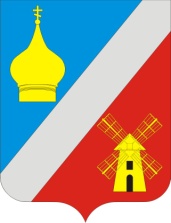 АДМИНИСТРАЦИЯФедоровского сельского поселенияНеклиновского района Ростовской областиПОСТАНОВЛЕНИЕ21 декабря 2015 г.                   №  145                                   с. ФедоровкаВ соответствии с Федеральным законом от 05.04.2013г. №44-ФЗ  «О контрактной системе в сфере закупок товаров, работ, услуг для обеспечения государственных и муниципальных нужд», на основании постановления Правительства Российской Федерации от 18.05.2014г. №476 «Об утверждении общих требований к порядку разработки и принятия правовых актов о нормировании в сфере закупок, содержанию указанных актов и обеспечению их исполнения», Администрация Федоровского сельского поселения  п о с т а н о в л я е т:Утвердить прилагаемые требования к порядку разработки и принятия правовых актов о нормировании в сфере закупок для обеспечения муниципальных нужд Федоровского сельского поселения, содержанию указанных актов и обеспечению их исполнения согласно приложению. Постановление вступает в силу с 1 января 2016 г.Контроль за выполнением настоящего постановления оставляю за собой.Глава АдминистрацииФедоровского сельского поселения                                                                            В.Н.Гринченко Приложение к постановлению АдминистрацииФедоровского сельского поселения от 21.12.2015г. № 145ТРЕБОВАНИЯ к порядку разработки и принятия правовых актов о нормировании в сфере закупок для обеспечения муниципальных нужд Федоровского сельского поселения, содержанию указанных актов и обеспечению их исполнения1. Настоящий документ определяет требования к порядку разработки и принятия, содержанию, обеспечению исполнения следующих правовых актов: а) Администрации Федоровского сельского поселения, утверждающих:правила определения нормативных затрат на обеспечение функций Администрации Федоровского сельского поселения, в том числе подведомственных им муниципальных бюджетных учреждений Федоровского сельского поселения;правила определения требований к закупаемым Администрации Федоровского сельского поселения, в том числе подведомственным муниципальными бюджетными учреждениями Федоровского сельского поселения отдельным видам товаров, работ, услуг (в том числе предельные цены товаров, работ, услуг);б) Администрации Федоровского сельского поселения, утверждающей:нормативные затраты на обеспечение функций Администрации Федоровского сельского поселения (включая соответственно подведомственные бюджетные учреждения);требования к закупаемым Администрации Федоровского сельского поселения и их подведомственными муниципальными бюджетными учреждениями Федоровского сельского поселения, отдельным видам товаров, работ, услуг (в том числе предельные цены товаров, работ, услуг);2. Правовой акт, указанный:2.1. В абзаце втором подпункта «а» пункта 1 настоящего документа, разрабатывается отделом экономики и финансов Администрации Федоровского сельского поселения в форме проекта постановления Администрации Федоровского сельского поселения.2.2. В абзаце третьем подпункта «а» пункта 1 настоящего документа, разрабатывается отделом экономики и финансов Администрации Федоровского сельского поселения в форме проекта постановления Администрации Федоровского сельского поселения.3. Правовые акты:3.1. Указанные в подпункте «а» пункта 1 настоящего документа:разрабатываются и утверждаются в соответствии с регламентом Администрации Федоровского сельского поселения, в срок до 1 января 2016 года, при этом дополнительного согласования таких правовых актов не требуется; подлежат размещению в единой информационной системе в сфере закупок в течение 10 рабочих дней с даты принятия таких правовых актов;подлежат изменению в случаях, установленных такими правовыми актами,              в порядке, предусмотренном регламентом Администрации Федоровского сельского поселения.3.2. Указанные в подпункте «б» пункта 1 настоящего документа:разрабатываются и утверждаются Администрацией Федоровского сельского поселения в срок не позднее 1 июня текущего финансового года, при этом дополнительного согласования таких правовых актов не требуется;могут предусматривать право руководителя Администрацией Федоровского сельского поселения утверждать нормативы количества и (или) нормативы цены товаров, работ, услуг;пересматриваются Администрацией Федоровского сельского поселения не реже одного раза в год;подлежат изменению в случаях, установленных такими правовыми актами;подлежат размещению в единой информационной системе в сфере закупок в течение 10 рабочих дней с даты принятия таких правовых актов.3.2.1. При обосновании объекта и (или) объектов закупки учитываются изменения, внесенные в правовые акты, указанные в абзаце втором подпункта «б» пункта 1 настоящего документа, до предоставления главными распорядителями средств местного бюджета в финансовое управление расчетов, используемых при формировании местного бюджета.4. В целях обеспечения общественного контроля:4.1. Проекты правовых актов, указанных в пункте 1 настоящего документа, подлежат обязательному размещению органами, разработавшими такие проекты правовых актов, на своих официальных сайтах в информационно-телекоммуникационной сети «Интернет», а также обязательному обсуждению. При этом срок проведения такого обсуждения не может быть менее 7 дней со дня размещения проектов таких правовых актов на официальных сайтах в информационно-телекоммуникационной сети «Интернет».4.2. Администрацией Федоровского сельского поселения разработавшая и разместившая на своих официальных сайтах в информационно-телекоммуникационной сети «Интернет» проекты правовых актов, указанные в пункте 1 настоящего документа: рассматривает предложения общественных объединений, юридических и физических лиц, поступившие в электронной или письменной форме во время проведения обязательного обсуждения, в соответствии с законодательством Российской Федерации о порядке рассмотрении обращений граждан;не позднее 3 рабочих дней со дня рассмотрения предложений общественных объединений, юридических и физических лиц размещают эти предложения и ответы на них на своих официальных сайтах в информационно-телекоммуникационной сети «Интернет»;по результатам обсуждения при необходимости принимают решения о внесении изменений в проекты правовых актов, указанных в пункте 1 настоящего документа, с учетом предложений общественных объединений, юридических и физических лиц.4.3. Проекты правовых актов, указанных в абзаце третьем подпункта «а» пункта 1 и в абзаце третьем подпункта «б» пункта 1 настоящего документа, подлежат обязательному предварительному обсуждению на заседаниях общественных советов, при Администрации Федоровского сельского поселения в порядке, предусмотренном положениями о таких общественных советах.5. Правовой акт, указанный в абзаце втором подпункта «а» пункта 1  настоящего документа должен определять:5.1. Порядок расчета нормативных затрат, в том числе формулы расчета.5.2. Обязанность Администрацией Федоровского сельского поселения определить порядок расчета нормативных затрат, для которых порядок расчета нормативных затрат не определен Администрацией Неклиновского района.5.3. Требование об определении Администрацией Федоровского сельского поселения нормативов количества и (или) цены товаров, работ, услуг, в том числе сгруппированных по должностям работников и (или) категориям должностей работников.6. Правовой акт, указанный в абзаце третьем подпункта «а» пункта 1  настоящего документа, должен определять:6.1. Порядок определения значений характеристик (свойств) отдельных видов товаров, работ, услуг (в том числе предельных цен товаров, работ, услуг). включенных в утвержденный Администрацией Федоровского сельского поселения перечень отдельных видов товаров, работ, услуг.6.2. Порядок отбора отдельных видов товаров, работ, услуг (в том числе предельных цен товаров, работ, услуг), закупаемых самой Администрацией Федоровского сельского поселения и подведомственными указанным органам бюджетными учреждениям (далее - ведомственный перечень).6.3. Форму ведомственного перечня.7. Правовой акт: 7.1. Указанный в абзаце втором подпункта «б» пункта 1 настоящего документа должен содержать:порядок расчета нормативных затрат, для которых правовым актом, указанным в абзаце втором подпункта «а» пункта 1 настоящего документа, не установлен порядок расчета;нормативы количества и (или) цены товаров, работ, услуг, в том числе сгруппированные по должностям работников и (или) категориям должностей работников.7.2. Указанный в абзаце третьем подпункта «б» пункта 1 настоящего документа должен содержать:наименования заказчиков (подразделений заказчиков), в отношении которых устанавливаются требования к отдельным видам товаров, работ, услуг (в том числе предельные цены товаров, работ, услуг);перечень отдельных видов товаров, работ, услуг с указанием характеристик (свойств) и их значений.8. В ходе контроля и мониторинга в сфере закупок осуществляется проверка исполнения заказчиками положений правовых актов Администрацией Федоровского сельского поселения утверждающих требования к закупаемым ими и подведомственными указанным органам казенными учреждениями и бюджетными учреждениями отдельным видам товаров, работ, услуг (в том числе предельные цены товаров, работ, услуг) и (или) нормативные затраты на обеспечение функций указанных органов и подведомственных им казенных учреждений.Глава АдминистрацииФедоровского сельского поселения                                                                            В.Н.ГринченкоОб утверждении требований к порядку разработки и принятия правовых актов о нормировании в сфере закупок для обеспечения муниципальных нужд Федоровского сельского поселения, содержанию указанных актов и обеспечению их исполнения